    Påmeldingsskjema til adopsjonsførebuande kurs 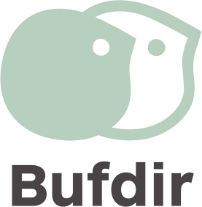  Påmeldinga til kurset er bindande. PersonaliaSambuarar/ektepar må begge vere med på same kurs. De må fylle ut og sende inn kvart dykkar påmeldingsskjema. Skriv inn opplysingane dine under. Nedst skriv du inn namnet på den du søkjer saman med. Kva for eit kurs ønskjer du å vere med på?Hugs at kurset er lagt opp som eit overnattingskurs. Overnatting er obligatorisk.Fyll inn kursønska dine. Kva slags adopsjon skal du søkje om?Når du melder deg på adopsjonsførebuande kurs, må me vite kva slags adopsjon du planlegg å søkje om. Set eitt eller fleire kryss i tabellen nedanfor.  
  Har du barn?For at kursleiarane skal kunne setje saman gruppene på kurset på ein god måte, er det nyttig at du gir beskjed om du har barn (eigenfødde/fosterbarn/adoptivbarn). Det er frivillig å opplyse om dette. Set kryss i tabellen nedanfor.Treng du tilrettelegging på kurset?Grei ut nedanfor viss du treng tilrettelegging på kurset. Til dømes allergiar eller anna tilrettelegging.SignaturViss du sender påmeldingsskjemaet per post, signerer du her.Din signatur:Informasjon om personvernNår du sender inn påmeldingsskjemaet, stadfestar du at du har lese personverninformasjonen og du gir samtykke til at me kan lagre og behandle opplysingane du skriv inn i påmeldingsskjemaet. Dine opplysingarFørenamn: Etternamn: Personnummer:  Telefon: Adresse: Postnummer og -stad: Namn på den du søkjer saman medFørenamn: Etternamn: Kursønske:  Namn på kurs, første prioritet: Dato for første kurshelg: Dato for andre kurshelg: Namn på kurs, andre prioritet: Dato for første kurshelg: Dato for andre kurshelg: Type adopsjon Set kryssNasjonal spedbarnsadopsjonUtanlandsadopsjon gjennom godkjend adopsjonsorganisasjon                                                Legg ved ein kopi av formidlingsstadfestinga frå adopsjonsorganisasjonen. Me makulerer formidlingsstadfestinga etter kurset.Ta vare på originalen. Du treng originalen når du seinare skal søkje om utanlandsadopsjon. Me behandlar ikkje påmeldingar som manglar nødvendig formidlingsstadfesting.Utanlandsadopsjon utanom godkjend adopsjonsorganisasjon                                  Legg ved stadfesting frå Bufetat, region Aust på at du oppfyller 
vilkåra for kurset. Me behandlar ikkje påmeldingar som manglar nødvendig
stadfesting frå Bufetat, region Aust. Har du barn?Set kryssJa Nei 